WEEBLY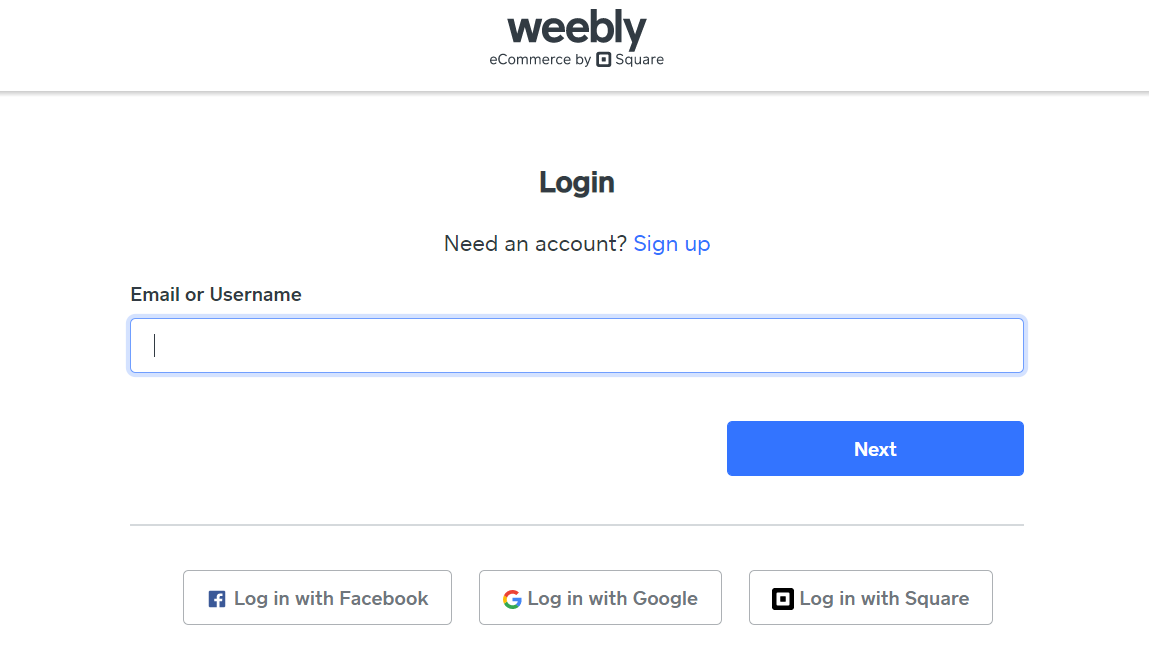 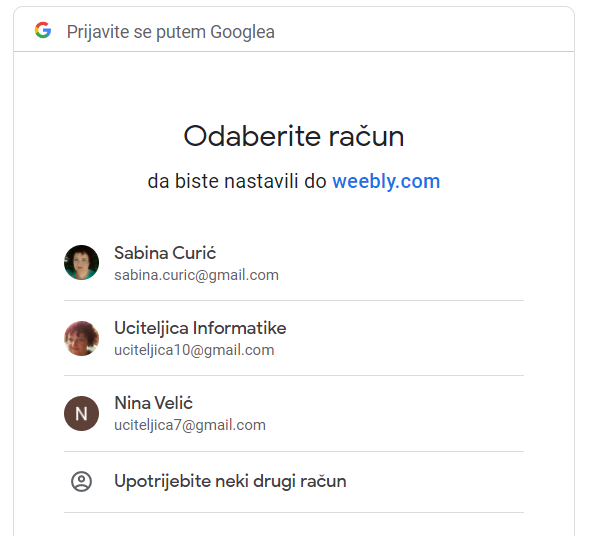 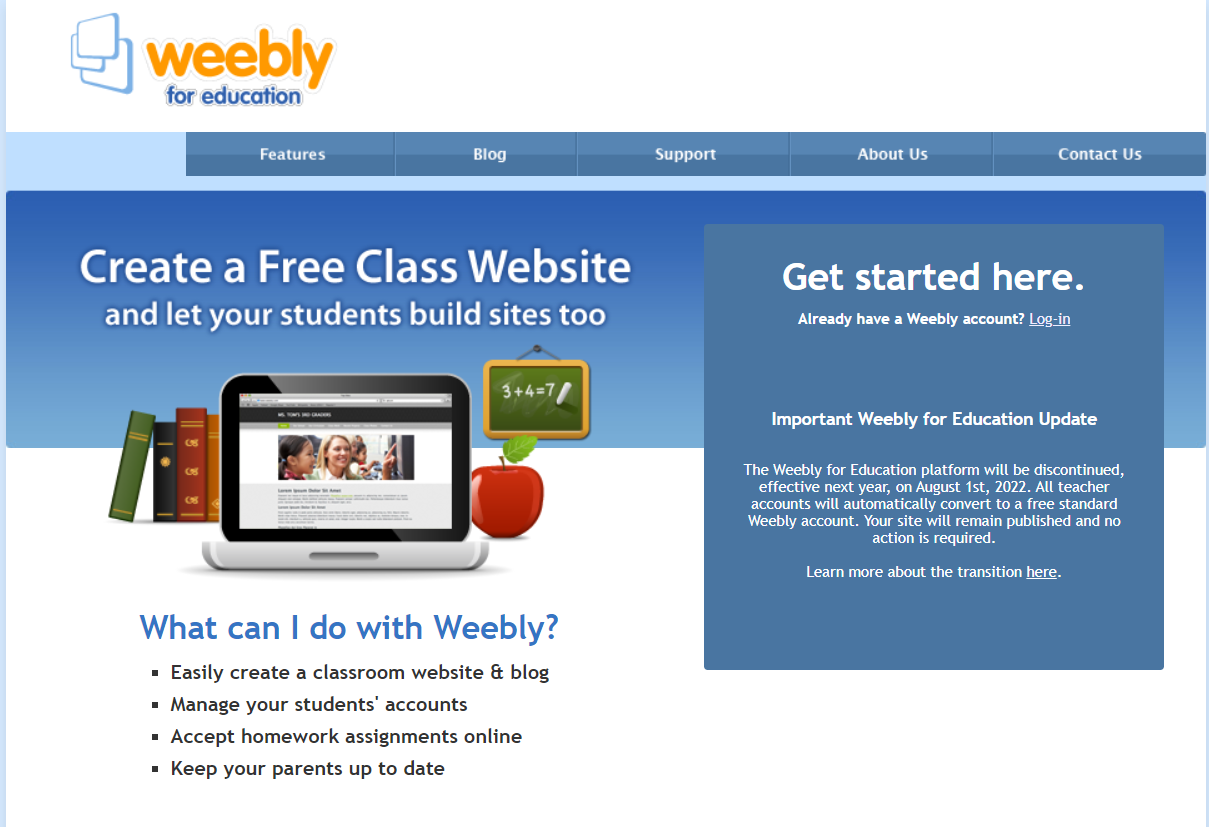 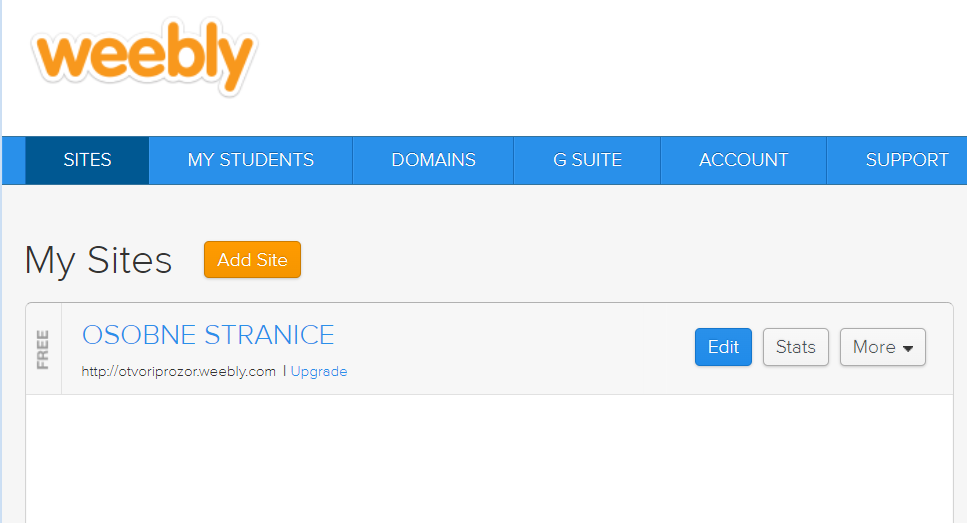 